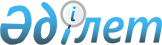 Об установлении квоты рабочих мест для трудоустройства граждан из числа молодежи, потерявших или оставшихся до наступления совершеннолетия без попечения родителей, являющихся выпускниками организаций образования, лиц, освобожденных из мест лишения свободы, лиц, состоящих на учете службы пробации в городе Алматы
					
			С истёкшим сроком
			
			
		
					Постановление акимата города Алматы от 26 апреля 2021 года № 2/241. Зарегистрировано Департаментом юстиции города Алматы 27 апреля 2021 года № 1695. Прекращено действие в связи с истечением срока
      В соответствии с Законом Республики Казахстан от 6 апреля 2016 года "О занятости населения", приказом Министра труда и социальной защиты населения Республики Казахстан от 26 мая 2016 года № 412 "Об утверждении Правил квотирования рабочих мест для трудоустройства граждан из числа молодежи, потерявших или оставшихся до наступления совершеннолетия без попечения родителей, являющихся выпускниками организаций образования, лиц, освобожденных из мест лишения свободы, лиц, состоящих на учете службы пробации", акимат города Алматы ПОСТАНОВЛЯЕТ:
      1. Установить квоту рабочих мест на 2021 год:
      1) для трудоустройства граждан из числа молодежи, потерявших или оставшихся до наступления совершеннолетия без попечения родителей, являющихся выпускниками организаций образования, согласно приложению 1 к настоящему постановлению;
      2) для трудоустройства лиц, освобожденных из мест лишения свободы, согласно приложению 2 к настоящему постановлению;
      3) для трудоустройства лиц, состоящих на учете службы пробации, согласно приложению 3 к настоящему постановлению.
      2. Управлению социального благосостояния города Алматы в установленном законодательством Республики Казахстан порядке обеспечить государственную регистрацию постановления акимата в органах юстиции, последующее официальное опубликование в периодических печатных изданиях и размещение на официальном интернет - ресурсе акимата города Алматы.
      3. Контроль за исполнением настоящего постановления возложить на заместителя акима города Алматы Кикимова М.С.
      4. Постановление акимата города Алматы "Об установлении квоты рабочих мест для трудоустройства граждан из числа молодежи, потерявших или оставшихся до наступления совершеннолетия без попечения родителей, являющихся выпускниками организаций образования, лиц, освобожденных из мест лишения свободы, лиц, состоящих на учете службы пробации в городе Алматы" вводится в действие по истечении десяти календарных дней после дня его первого официального опубликования. Квота рабочих мест на 2021 год для трудоустройства граждан из числа молодежи,
потерявших или оставшихся до наступления совершеннолетия без попечения
родителей, являющихся выпускниками организаций образования  Квота рабочих мест на 2021 год для трудоустройства лиц, освобожденных
из мест лишения свободы Квота рабочих мест на 2021 год для трудоустройства лиц, состоящих
на учете службы пробации
					© 2012. РГП на ПХВ «Институт законодательства и правовой информации Республики Казахстан» Министерства юстиции Республики Казахстан
				
      Аким города Алматы

Б. Сагинтаев
Приложение 1
к постановлению акимата
города Алматы
от 26 апреля 2021 года № 2/241
№ п/п
Наименование организации
Списочная численность сотрудников (человек)
Размер квоты от списочной численности работников (%)
Количество рабочих мест (человек)
1
Товарищество с ограниченной ответственностью "Food solutions kz"
905
0,2
1
2
Коммунальное государственное предприятие на праве хозяйственного ведения акимата города Алматы "Метрополитен"
1464
0,2
2
3
Акционерное обшество "Кселл"
2079
0,2
4Приложение 2
к постановлению акимата
города Алматы
от 26 апреля 2021 года № 2/241
№ п/п
Наименование организации
Списочная численность сотрудников (человек)
Размер квоты от списочной численности работников (%)
Количество рабочих мест (человек)
1
Товарищество с ограниченной ответственностью "Алматы теплокоммунэнерго"
1141
0,2
2
2
Акционерное общество "Алматинские электрические станции"
3147
0,2
6
3
Акционерное общество "Вагонсервис" Алматинский филиал по ремонту пассажирских вагонов 
842
0,2
1
4
Государственное коммунальное предприятие на праве хозяйственного ведения "Алматы су" Управление энергоэффективности и инфраструктурного развития города Алматы
1623
0,2
3
5
Акционерное общество "Тартып"
649
0,2
1
6
Товарищество с ограниченной ответственностью "RG Brands Kazakhstan"
2400
0,2
4
7
Товарищество с ограниченной ответственностью "Скиф трейд"
6329
0,2
12
8
Товарищество с ограниченной ответственностью "Arena S"
5130
0,2
10
9
Товарищество с ограниченной ответственностью "Bazis construction"
1500
0,2
3
10
Товарищество с ограниченной ответственностью "Газпром нефть – Казахстан"
883
0,2
1
11
Акционерное общество "Eurasian Foods Corporation" 
1904
0,2
3
12
Товарищество с ограниченной ответственностью "Magnum Cash&Carry"
11123
0,2
22
13
Товарищество с ограниченной ответственностью "Кар-Тел"
1328
0,2
2Приложение 3
к постановлению акимата
города Алматы
от 26 апреля 2021 года № 2/241
№ п/п
Наименование организации
Списочная численность сотрудников (человек)
Размер квоты от списочной численности работников (%)
Количество рабочих мест (человек)
1
Товарищество с ограниченной ответственностью "Алматытеплокоммунэнерго"
1141
0,2
2
2
Акционерное общество "Technodom Operator" 
5349
0,2
10
3
Товарищество с ограниченной ответственностью "Dizzy"
438
0,2
1
4
Товарищество с ограниченной ответственностью "Food solutions kz"
726
0,2
1
5
Товарищество с ограниченной ответственностью "Smart Solution Personal" 
1689
0,2
3
6
Товарищество с ограниченной ответственностью "Magnum Cash&Carry"
11123
0,2
22
7
Товарищество с ограниченной ответственностью "RG Brands Kazakhstan"
2400
0,2
4
8
Товарищество с ограниченной ответственностью "Скиф трейд"
6329
0,2
12
9
Товарищество с ограниченной ответственностью "Arena S"
5130
0,2
10
10
Акционерное обшество "Кселл"
2306
0,2
4
11
Товарищество с ограниченной ответственностью "Gulser computers"
1209
0,2
2
12
Товарищество с ограниченной ответственностью "Алматинский Продукт"
810
0,2
1
13
Товарищество с ограниченной ответственностью "Беккер И К"
650
0,2
1
14
Товарищество с ограниченной ответственностью "Green recycle"
501
0,2
1
15
Товарищество с ограниченной ответственностью "Monamie.kz"
538
0,2
1
16
Товарищество с ограниченной ответственностью "Global trade center"
500
0,2
1
17
Товарищество с ограниченной ответственностью "Анкор Персонал Центральная Азия"
748
0,2
1
18
Товарищество с ограниченной ответственностью "Гелиос" Алматинский филиал 
1091
0,2
2
19
Товарищество с ограниченной ответственностью "Каз Ферро Сталь"
627
0,2
1
20
Товарищество с ограниченной ответственностью "Кар-Тел"
1328
0,2
2
21
Товарищество с ограниченной ответственностью "САС Казахстан"
1500
0,2
3
22
Акционерное общество "Алматыметрокурылыс"
542
0,2
1
23
Товарищество с ограниченной ответственностью "Интертоп Центральная Азия"
652
0,2
1
24
Товарищество с ограниченной ответственностью "Tема Retail.kz"
649
0,2
1
25
Главный центр управления сетями телекоммуникаций - филиал АО "Казахтелеком"
1180
0,2
2
26
Товарищество с ограниченной ответственностью "Алмател-сервис"
517
0,2
1
27
Товарищество с ограниченной ответственностью "Казахская фармацевтическая компания "Медсервис Плюс"
792
0,2
1